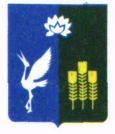 АДМИНИСТРАЦИЯ ПРОХОРСКОГО СЕЛЬСКОГО ПОСЕЛЕНИЯСПАССКОГО МУНИЦИПАЛЬНОГО РАЙОНАПРИМОРСКОГО КРАЯ РАСПОРЯЖЕНИЕ  09 июля 2018 года                             с. Прохоры                                                  № 22-раОб исполнении бюджета Прохорского сельского поселения за второй квартал 2018 годаВ соответствии с Бюджетным кодексом Российской Федерации, Положением о бюджетном устройстве и бюджетном процессе в Прохорском сельском поселении, утвержденным решением муниципального комитета Прохорского сельского поселения от 12.09.2014 № 75,1.Утвердить отчёт администрации Прохорского сельского поселения об исполнении бюджета Прохорского сельского поселения за второй квартал 2018 года по доходам в сумме 3 625 876,89 руб., по расходам в сумме 4 437 999,86 руб., источникам финансирования дефицита бюджета - дефицит в сумме 812 122,97 руб., согласно приложению, к настоящему распоряжению.2. Контроль за исполнением настоящего распоряжения оставляю за собой.Глава администрации Прохорского сельского поселения                                                         Кобзарь В.В.Приложение к распоряжениюадминистрации Прохорскогосельского поселения от 09.07.2018 № 22-раОТЧЕТ ОБ ИСПОЛНЕНИИ БЮДЖЕТАОТЧЕТ ОБ ИСПОЛНЕНИИ БЮДЖЕТАОТЧЕТ ОБ ИСПОЛНЕНИИ БЮДЖЕТАОТЧЕТ ОБ ИСПОЛНЕНИИ БЮДЖЕТАОТЧЕТ ОБ ИСПОЛНЕНИИ БЮДЖЕТАОТЧЕТ ОБ ИСПОЛНЕНИИ БЮДЖЕТАОТЧЕТ ОБ ИСПОЛНЕНИИ БЮДЖЕТАОТЧЕТ ОБ ИСПОЛНЕНИИ БЮДЖЕТАОТЧЕТ ОБ ИСПОЛНЕНИИ БЮДЖЕТА                                 1. Доходы бюджета                                 1. Доходы бюджета                                 1. Доходы бюджета                                 1. Доходы бюджета                                 1. Доходы бюджета                                 1. Доходы бюджета                                 1. Доходы бюджета                                 1. Доходы бюджета                                 1. Доходы бюджета                                 1. Доходы бюджета                                 1. Доходы бюджета                                 1. Доходы бюджета                                 1. Доходы бюджета                                 1. Доходы бюджета                                 1. Доходы бюджета Наименование показателя Наименование показателя Наименование показателяКод строкиКод строкиКод дохода по бюджетной классификацииКод дохода по бюджетной классификацииКод дохода по бюджетной классификацииКод дохода по бюджетной классификацииУтвержденные бюджетные назначенияУтвержденные бюджетные назначенияУтвержденные бюджетные назначенияИсполненоНеисполненные назначения Наименование показателя Наименование показателя Наименование показателяКод строкиКод строкиКод дохода по бюджетной классификацииКод дохода по бюджетной классификацииКод дохода по бюджетной классификацииКод дохода по бюджетной классификацииУтвержденные бюджетные назначенияУтвержденные бюджетные назначенияУтвержденные бюджетные назначенияИсполненоНеисполненные назначения Наименование показателя Наименование показателя Наименование показателяКод строкиКод строкиКод дохода по бюджетной классификацииКод дохода по бюджетной классификацииКод дохода по бюджетной классификацииКод дохода по бюджетной классификацииУтвержденные бюджетные назначенияУтвержденные бюджетные назначенияУтвержденные бюджетные назначенияИсполненоНеисполненные назначения11122333344456Доходы бюджета - всегоДоходы бюджета - всегоДоходы бюджета - всего010010xxxx8 022 190,008 022 190,008 022 190,003 625 876,894 396 313,11в том числе:в том числе:в том числе:  НАЛОГОВЫЕ И НЕНАЛОГОВЫЕ ДОХОДЫ  НАЛОГОВЫЕ И НЕНАЛОГОВЫЕ ДОХОДЫ  НАЛОГОВЫЕ И НЕНАЛОГОВЫЕ ДОХОДЫ010010000 1 00 00000 00 0000 000000 1 00 00000 00 0000 000000 1 00 00000 00 0000 000000 1 00 00000 00 0000 0006 555 050,006 555 050,006 555 050,003 017 851,894 257 893,91  НАЛОГИ НА ПРИБЫЛЬ, ДОХОДЫ  НАЛОГИ НА ПРИБЫЛЬ, ДОХОДЫ  НАЛОГИ НА ПРИБЫЛЬ, ДОХОДЫ010010000 1 01 00000 00 0000 000000 1 01 00000 00 0000 000000 1 01 00000 00 0000 000000 1 01 00000 00 0000 0003 050 000,003 050 000,003 050 000,001 472 312,571 578 262,73  Налог на доходы физических лиц  Налог на доходы физических лиц  Налог на доходы физических лиц010010000 1 01 02000 01 0000 110000 1 01 02000 01 0000 110000 1 01 02000 01 0000 110000 1 01 02000 01 0000 1103 050 000,003 050 000,003 050 000,001 472 312,571 578 262,73  Налог на доходы физических лиц с доходов, источником которых является налоговый агент, за исключением доходов, в отношении которых исчисление и уплата налога осуществляются в соответствии со статьями 227, 227.1 и 228 Налогового кодекса Российской Федерации  Налог на доходы физических лиц с доходов, источником которых является налоговый агент, за исключением доходов, в отношении которых исчисление и уплата налога осуществляются в соответствии со статьями 227, 227.1 и 228 Налогового кодекса Российской Федерации  Налог на доходы физических лиц с доходов, источником которых является налоговый агент, за исключением доходов, в отношении которых исчисление и уплата налога осуществляются в соответствии со статьями 227, 227.1 и 228 Налогового кодекса Российской Федерации010010000 1 01 02010 01 0000 110000 1 01 02010 01 0000 110000 1 01 02010 01 0000 110000 1 01 02010 01 0000 1103 050 000,003 050 000,003 050 000,001 471 737,271 578 262,73  Налог на доходы физических лиц с доходов, полученных от осуществления деятельности физическими лицами, зарегистрированными в качестве индивидуальных предпринимателей, нотариусов, занимающихся частной практикой, адвокатов, учредивших адвокатские кабинеты, и других лиц, занимающихся частной практикой в соответствии со статьей 227 Налогового кодекса Российской Федерации  Налог на доходы физических лиц с доходов, полученных от осуществления деятельности физическими лицами, зарегистрированными в качестве индивидуальных предпринимателей, нотариусов, занимающихся частной практикой, адвокатов, учредивших адвокатские кабинеты, и других лиц, занимающихся частной практикой в соответствии со статьей 227 Налогового кодекса Российской Федерации  Налог на доходы физических лиц с доходов, полученных от осуществления деятельности физическими лицами, зарегистрированными в качестве индивидуальных предпринимателей, нотариусов, занимающихся частной практикой, адвокатов, учредивших адвокатские кабинеты, и других лиц, занимающихся частной практикой в соответствии со статьей 227 Налогового кодекса Российской Федерации010010000 1 01 02020 01 0000 110000 1 01 02020 01 0000 110000 1 01 02020 01 0000 110000 1 01 02020 01 0000 110---32,80-  Налог на доходы физических лиц с доходов, полученных физическими лицами в соответствии со статьей 228 Налогового кодекса Российской Федерации  Налог на доходы физических лиц с доходов, полученных физическими лицами в соответствии со статьей 228 Налогового кодекса Российской Федерации  Налог на доходы физических лиц с доходов, полученных физическими лицами в соответствии со статьей 228 Налогового кодекса Российской Федерации010010000 1 01 02030 01 0000 110000 1 01 02030 01 0000 110000 1 01 02030 01 0000 110000 1 01 02030 01 0000 110---542,50-  НАЛОГИ НА СОВОКУПНЫЙ ДОХОД  НАЛОГИ НА СОВОКУПНЫЙ ДОХОД  НАЛОГИ НА СОВОКУПНЫЙ ДОХОД010010000 1 05 00000 00 0000 000000 1 05 00000 00 0000 000000 1 05 00000 00 0000 000000 1 05 00000 00 0000 00020 000,0020 000,0020 000,0011 053,208 946,80  Единый сельскохозяйственный налог  Единый сельскохозяйственный налог  Единый сельскохозяйственный налог010010000 1 05 03000 01 0000 110000 1 05 03000 01 0000 110000 1 05 03000 01 0000 110000 1 05 03000 01 0000 11020 000,0020 000,0020 000,0011 053,208 946,80  Единый сельскохозяйственный налог  Единый сельскохозяйственный налог  Единый сельскохозяйственный налог010010000 1 05 03010 01 0000 110000 1 05 03010 01 0000 110000 1 05 03010 01 0000 110000 1 05 03010 01 0000 11020 000,0020 000,0020 000,0011 053,208 946,80  НАЛОГИ НА ИМУЩЕСТВО  НАЛОГИ НА ИМУЩЕСТВО  НАЛОГИ НА ИМУЩЕСТВО010010000 1 06 00000 00 0000 000000 1 06 00000 00 0000 000000 1 06 00000 00 0000 000000 1 06 00000 00 0000 0002 745 000,002 745 000,002 745 000,00605 777,202 139 222,80  Налог на имущество физических лиц  Налог на имущество физических лиц  Налог на имущество физических лиц010010000 1 06 01000 00 0000 110000 1 06 01000 00 0000 110000 1 06 01000 00 0000 110000 1 06 01000 00 0000 110135 000,00135 000,00135 000,0011 940,23123 059,77  Налог на имущество физических лиц, взимаемый по ставкам, применяемым к объектам налогообложения, расположенным в границах сельских поселений  Налог на имущество физических лиц, взимаемый по ставкам, применяемым к объектам налогообложения, расположенным в границах сельских поселений  Налог на имущество физических лиц, взимаемый по ставкам, применяемым к объектам налогообложения, расположенным в границах сельских поселений010010000 1 06 01030 10 0000 110000 1 06 01030 10 0000 110000 1 06 01030 10 0000 110000 1 06 01030 10 0000 110135 000,00135 000,00135 000,0011 940,23123 059,77  Земельный налог  Земельный налог  Земельный налог010010000 1 06 06000 00 0000 110000 1 06 06000 00 0000 110000 1 06 06000 00 0000 110000 1 06 06000 00 0000 1102 610 000,002 610 000,002 610 000,00593 836,972 016 163,03  Земельный налог с организаций  Земельный налог с организаций  Земельный налог с организаций010010000 1 06 06030 00 0000 110000 1 06 06030 00 0000 110000 1 06 06030 00 0000 110000 1 06 06030 00 0000 1102 300 000,002 300 000,002 300 000,00554 219,811 745 780,19  Земельный налог с организаций, обладающих земельным участком, расположенным в границах сельских поселений  Земельный налог с организаций, обладающих земельным участком, расположенным в границах сельских поселений  Земельный налог с организаций, обладающих земельным участком, расположенным в границах сельских поселений010010000 1 06 06033 10 0000 110000 1 06 06033 10 0000 110000 1 06 06033 10 0000 110000 1 06 06033 10 0000 1102 300 000,002 300 000,002 300 000,00554 219,811 745 780,19  Земельный налог с физических лиц  Земельный налог с физических лиц  Земельный налог с физических лиц010010000 1 06 06040 00 0000 110000 1 06 06040 00 0000 110000 1 06 06040 00 0000 110000 1 06 06040 00 0000 110310 000,00310 000,00310 000,0039 617,16270 382,84  Земельный налог с физических лиц, обладающих земельным участком, расположенным в границах сельских поселений  Земельный налог с физических лиц, обладающих земельным участком, расположенным в границах сельских поселений  Земельный налог с физических лиц, обладающих земельным участком, расположенным в границах сельских поселений010010000 1 06 06043 10 0000 110000 1 06 06043 10 0000 110000 1 06 06043 10 0000 110000 1 06 06043 10 0000 110310 000,00310 000,00310 000,0039 617,16270 382,84  ГОСУДАРСТВЕННАЯ ПОШЛИНА  ГОСУДАРСТВЕННАЯ ПОШЛИНА  ГОСУДАРСТВЕННАЯ ПОШЛИНА010010000 1 08 00000 00 0000 000000 1 08 00000 00 0000 000000 1 08 00000 00 0000 000000 1 08 00000 00 0000 00010 000,0010 000,0010 000,003 500,006 500,00  Государственная пошлина за совершение нотариальных действий (за исключением действий, совершаемых консульскими учреждениями Российской Федерации)  Государственная пошлина за совершение нотариальных действий (за исключением действий, совершаемых консульскими учреждениями Российской Федерации)  Государственная пошлина за совершение нотариальных действий (за исключением действий, совершаемых консульскими учреждениями Российской Федерации)010010000 1 08 04000 01 0000 110000 1 08 04000 01 0000 110000 1 08 04000 01 0000 110000 1 08 04000 01 0000 11010 000,0010 000,0010 000,003 500,006 500,00  Государственная пошлина за совершение нотариальных действий должностными лицами органов местного самоуправления, уполномоченными в соответствии с законодательными актами Российской Федерации на совершение нотариальных действий  Государственная пошлина за совершение нотариальных действий должностными лицами органов местного самоуправления, уполномоченными в соответствии с законодательными актами Российской Федерации на совершение нотариальных действий  Государственная пошлина за совершение нотариальных действий должностными лицами органов местного самоуправления, уполномоченными в соответствии с законодательными актами Российской Федерации на совершение нотариальных действий010010000 1 08 04020 01 0000 110000 1 08 04020 01 0000 110000 1 08 04020 01 0000 110000 1 08 04020 01 0000 11010 000,0010 000,0010 000,003 500,006 500,00  ДОХОДЫ ОТ ИСПОЛЬЗОВАНИЯ ИМУЩЕСТВА, НАХОДЯЩЕГОСЯ В ГОСУДАРСТВЕННОЙ И МУНИЦИПАЛЬНОЙ СОБСТВЕННОСТИ  ДОХОДЫ ОТ ИСПОЛЬЗОВАНИЯ ИМУЩЕСТВА, НАХОДЯЩЕГОСЯ В ГОСУДАРСТВЕННОЙ И МУНИЦИПАЛЬНОЙ СОБСТВЕННОСТИ  ДОХОДЫ ОТ ИСПОЛЬЗОВАНИЯ ИМУЩЕСТВА, НАХОДЯЩЕГОСЯ В ГОСУДАРСТВЕННОЙ И МУНИЦИПАЛЬНОЙ СОБСТВЕННОСТИ010010000 1 11 00000 00 0000 000000 1 11 00000 00 0000 000000 1 11 00000 00 0000 000000 1 11 00000 00 0000 000248 300,00248 300,00248 300,00162 550,1785 749,83  Доходы, получаемые в виде арендной либо иной платы за передачу в возмездное пользование государственного и муниципального имущества (за исключением имущества бюджетных и автономных учреждений, а также имущества государственных и муниципальных унитарных предприятий, в том числе казенных)  Доходы, получаемые в виде арендной либо иной платы за передачу в возмездное пользование государственного и муниципального имущества (за исключением имущества бюджетных и автономных учреждений, а также имущества государственных и муниципальных унитарных предприятий, в том числе казенных)  Доходы, получаемые в виде арендной либо иной платы за передачу в возмездное пользование государственного и муниципального имущества (за исключением имущества бюджетных и автономных учреждений, а также имущества государственных и муниципальных унитарных предприятий, в том числе казенных)010010000 1 11 05000 00 0000 120000 1 11 05000 00 0000 120000 1 11 05000 00 0000 120000 1 11 05000 00 0000 120248 300,00248 300,00248 300,00162 550,1785 749,83  Доходы от сдачи в аренду имущества, составляющего государственную (муниципальную) казну (за исключением земельных участков)  Доходы от сдачи в аренду имущества, составляющего государственную (муниципальную) казну (за исключением земельных участков)  Доходы от сдачи в аренду имущества, составляющего государственную (муниципальную) казну (за исключением земельных участков)010010000 1 11 05070 00 0000 120000 1 11 05070 00 0000 120000 1 11 05070 00 0000 120000 1 11 05070 00 0000 120248 300,00248 300,00248 300,00162 550,1785 749,83  Доходы от сдачи в аренду имущества, составляющего казну сельских поселений (за исключением земельных участков)  Доходы от сдачи в аренду имущества, составляющего казну сельских поселений (за исключением земельных участков)  Доходы от сдачи в аренду имущества, составляющего казну сельских поселений (за исключением земельных участков)010010000 1 11 05075 10 0000 120000 1 11 05075 10 0000 120000 1 11 05075 10 0000 120000 1 11 05075 10 0000 120248 300,00248 300,00248 300,00162 550,1785 749,83  ДОХОДЫ ОТ ПРОДАЖИ МАТЕРИАЛЬНЫХ И НЕМАТЕРИАЛЬНЫХ АКТИВОВ  ДОХОДЫ ОТ ПРОДАЖИ МАТЕРИАЛЬНЫХ И НЕМАТЕРИАЛЬНЫХ АКТИВОВ  ДОХОДЫ ОТ ПРОДАЖИ МАТЕРИАЛЬНЫХ И НЕМАТЕРИАЛЬНЫХ АКТИВОВ010010000 1 14 00000 00 0000 000000 1 14 00000 00 0000 000000 1 14 00000 00 0000 000000 1 14 00000 00 0000 000471 750,00471 750,00471 750,0040 000,00431 750,00  Доходы от реализации имущества, находящегося в государственной и муниципальной собственности (за исключением движимого имущества бюджетных и автономных учреждений, а также имущества государственных и муниципальных унитарных предприятий, в том числе казенных)  Доходы от реализации имущества, находящегося в государственной и муниципальной собственности (за исключением движимого имущества бюджетных и автономных учреждений, а также имущества государственных и муниципальных унитарных предприятий, в том числе казенных)  Доходы от реализации имущества, находящегося в государственной и муниципальной собственности (за исключением движимого имущества бюджетных и автономных учреждений, а также имущества государственных и муниципальных унитарных предприятий, в том числе казенных)010010000 1 14 02000 00 0000 000000 1 14 02000 00 0000 000000 1 14 02000 00 0000 000000 1 14 02000 00 0000 00040 000,0040 000,0040 000,0040 000,00-  Доходы от реализации имущества, находящегося в собственности сельских поселений (за исключением движимого имущества муниципальных бюджетных и автономных учреждений, а также имущества муниципальных унитарных предприятий, в том числе казенных), в части реализации основных средств по указанному имуществу  Доходы от реализации имущества, находящегося в собственности сельских поселений (за исключением движимого имущества муниципальных бюджетных и автономных учреждений, а также имущества муниципальных унитарных предприятий, в том числе казенных), в части реализации основных средств по указанному имуществу  Доходы от реализации имущества, находящегося в собственности сельских поселений (за исключением движимого имущества муниципальных бюджетных и автономных учреждений, а также имущества муниципальных унитарных предприятий, в том числе казенных), в части реализации основных средств по указанному имуществу010010000 1 14 02050 10 0000 410000 1 14 02050 10 0000 410000 1 14 02050 10 0000 410000 1 14 02050 10 0000 41040 000,0040 000,0040 000,0040 000,00-  Доходы от реализации иного имущества, находящегося в собственности сельских поселений (за исключением имущества муниципальных бюджетных и автономных учреждений, а также имущества муниципальных унитарных предприятий, в том числе казенных), в части реализации основных средств по указанному имуществу  Доходы от реализации иного имущества, находящегося в собственности сельских поселений (за исключением имущества муниципальных бюджетных и автономных учреждений, а также имущества муниципальных унитарных предприятий, в том числе казенных), в части реализации основных средств по указанному имуществу  Доходы от реализации иного имущества, находящегося в собственности сельских поселений (за исключением имущества муниципальных бюджетных и автономных учреждений, а также имущества муниципальных унитарных предприятий, в том числе казенных), в части реализации основных средств по указанному имуществу010010000 1 14 02053 10 0000 410000 1 14 02053 10 0000 410000 1 14 02053 10 0000 410000 1 14 02053 10 0000 41040 000,0040 000,0040 000,0040 000,00-  Доходы от продажи земельных участков, находящихся в государственной и муниципальной собственности  Доходы от продажи земельных участков, находящихся в государственной и муниципальной собственности  Доходы от продажи земельных участков, находящихся в государственной и муниципальной собственности010010000 1 14 06000 00 0000 430000 1 14 06000 00 0000 430000 1 14 06000 00 0000 430000 1 14 06000 00 0000 430431 750,00431 750,00431 750,00-431 750,00  Доходы от продажи земельных участков, государственная собственность на которые разграничена (за исключением земельных участков бюджетных и автономных учреждений)  Доходы от продажи земельных участков, государственная собственность на которые разграничена (за исключением земельных участков бюджетных и автономных учреждений)  Доходы от продажи земельных участков, государственная собственность на которые разграничена (за исключением земельных участков бюджетных и автономных учреждений)010010000 1 14 06020 00 0000 430000 1 14 06020 00 0000 430000 1 14 06020 00 0000 430000 1 14 06020 00 0000 430431 750,00431 750,00431 750,00-431 750,00  Доходы от продажи земельных участков, находящихся в собственности сельских поселений (за исключением земельных участков муниципальных бюджетных и автономных учреждений)  Доходы от продажи земельных участков, находящихся в собственности сельских поселений (за исключением земельных участков муниципальных бюджетных и автономных учреждений)  Доходы от продажи земельных участков, находящихся в собственности сельских поселений (за исключением земельных участков муниципальных бюджетных и автономных учреждений)010010000 1 14 06025 10 0000 430000 1 14 06025 10 0000 430000 1 14 06025 10 0000 430000 1 14 06025 10 0000 430431 750,00431 750,00431 750,00-431 750,00  ШТРАФЫ, САНКЦИИ, ВОЗМЕЩЕНИЕ УЩЕРБА  ШТРАФЫ, САНКЦИИ, ВОЗМЕЩЕНИЕ УЩЕРБА  ШТРАФЫ, САНКЦИИ, ВОЗМЕЩЕНИЕ УЩЕРБА010010000 1 16 00000 00 0000 000000 1 16 00000 00 0000 000000 1 16 00000 00 0000 000000 1 16 00000 00 0000 00010 000,0010 000,0010 000,00722 658,757 461,75  Денежные взыскания (штрафы), установленные законами субъектов Российской Федерации за несоблюдение муниципальных правовых актов  Денежные взыскания (штрафы), установленные законами субъектов Российской Федерации за несоблюдение муниципальных правовых актов  Денежные взыскания (штрафы), установленные законами субъектов Российской Федерации за несоблюдение муниципальных правовых актов010010000 1 16 51000 02 0000 140000 1 16 51000 02 0000 140000 1 16 51000 02 0000 140000 1 16 51000 02 0000 14010 000,0010 000,0010 000,002 538,257 461,75  Денежные взыскания (штрафы), установленные законами субъектов Российской Федерации за несоблюдение муниципальных правовых актов, зачисляемые в бюджеты поселений  Денежные взыскания (штрафы), установленные законами субъектов Российской Федерации за несоблюдение муниципальных правовых актов, зачисляемые в бюджеты поселений  Денежные взыскания (штрафы), установленные законами субъектов Российской Федерации за несоблюдение муниципальных правовых актов, зачисляемые в бюджеты поселений010010000 1 16 51040 02 0000 140000 1 16 51040 02 0000 140000 1 16 51040 02 0000 140000 1 16 51040 02 0000 14010 000,0010 000,0010 000,002 538,257 461,75  Прочие поступления от денежных взысканий (штрафов) и иных сумм в возмещение ущерба  Прочие поступления от денежных взысканий (штрафов) и иных сумм в возмещение ущерба  Прочие поступления от денежных взысканий (штрафов) и иных сумм в возмещение ущерба010010000 1 16 90000 00 0000 140000 1 16 90000 00 0000 140000 1 16 90000 00 0000 140000 1 16 90000 00 0000 140---720 120,50-  Прочие поступления от денежных взысканий (штрафов) и иных сумм в возмещение ущерба, зачисляемые в бюджеты сельских поселений  Прочие поступления от денежных взысканий (штрафов) и иных сумм в возмещение ущерба, зачисляемые в бюджеты сельских поселений  Прочие поступления от денежных взысканий (штрафов) и иных сумм в возмещение ущерба, зачисляемые в бюджеты сельских поселений010010000 1 16 90050 10 0000 140000 1 16 90050 10 0000 140000 1 16 90050 10 0000 140000 1 16 90050 10 0000 140---720 120,50-  БЕЗВОЗМЕЗДНЫЕ ПОСТУПЛЕНИЯ  БЕЗВОЗМЕЗДНЫЕ ПОСТУПЛЕНИЯ  БЕЗВОЗМЕЗДНЫЕ ПОСТУПЛЕНИЯ010010000 2 00 00000 00 0000 000000 2 00 00000 00 0000 000000 2 00 00000 00 0000 000000 2 00 00000 00 0000 0001 467 140,001 467 140,001 467 140,00608 025,00859 115,00  БЕЗВОЗМЕЗДНЫЕ ПОСТУПЛЕНИЯ ОТ ДРУГИХ БЮДЖЕТОВ БЮДЖЕТНОЙ СИСТЕМЫ РОССИЙСКОЙ ФЕДЕРАЦИИ  БЕЗВОЗМЕЗДНЫЕ ПОСТУПЛЕНИЯ ОТ ДРУГИХ БЮДЖЕТОВ БЮДЖЕТНОЙ СИСТЕМЫ РОССИЙСКОЙ ФЕДЕРАЦИИ  БЕЗВОЗМЕЗДНЫЕ ПОСТУПЛЕНИЯ ОТ ДРУГИХ БЮДЖЕТОВ БЮДЖЕТНОЙ СИСТЕМЫ РОССИЙСКОЙ ФЕДЕРАЦИИ010010000 2 02 00000 00 0000 000000 2 02 00000 00 0000 000000 2 02 00000 00 0000 000000 2 02 00000 00 0000 0001 467 140,001 467 140,001 467 140,00608 025,00859 115,00  Субвенции бюджетам бюджетной системы Российской Федерации  Субвенции бюджетам бюджетной системы Российской Федерации  Субвенции бюджетам бюджетной системы Российской Федерации010010000 2 02 30000 00 0000 151000 2 02 30000 00 0000 151000 2 02 30000 00 0000 151000 2 02 30000 00 0000 151117 050,00117 050,00117 050,0058 525,0058 525,00  Субвенции бюджетам на осуществление первичного воинского учета на территориях, где отсутствуют военные комиссариаты  Субвенции бюджетам на осуществление первичного воинского учета на территориях, где отсутствуют военные комиссариаты  Субвенции бюджетам на осуществление первичного воинского учета на территориях, где отсутствуют военные комиссариаты010010000 2 02 35118 00 0000 151000 2 02 35118 00 0000 151000 2 02 35118 00 0000 151000 2 02 35118 00 0000 151117 050,00117 050,00117 050,0058 525,0058 525,00  Субвенции бюджетам сельских поселений на осуществление первичного воинского учета на территориях, где отсутствуют военные комиссариаты  Субвенции бюджетам сельских поселений на осуществление первичного воинского учета на территориях, где отсутствуют военные комиссариаты  Субвенции бюджетам сельских поселений на осуществление первичного воинского учета на территориях, где отсутствуют военные комиссариаты010010000 2 02 35118 10 0000 151000 2 02 35118 10 0000 151000 2 02 35118 10 0000 151000 2 02 35118 10 0000 151117 050,00117 050,00117 050,0058 525,0058 525,00  Иные межбюджетные трансферты  Иные межбюджетные трансферты  Иные межбюджетные трансферты010010000 2 02 40000 00 0000 151000 2 02 40000 00 0000 151000 2 02 40000 00 0000 151000 2 02 40000 00 0000 1511 350 090,001 350 090,001 350 090,00549 500,00800 590,00  Межбюджетные трансферты, передаваемые бюджетам муниципальных образований на осуществление части полномочий по решению вопросов местного значения в соответствии с заключенными соглашениями  Межбюджетные трансферты, передаваемые бюджетам муниципальных образований на осуществление части полномочий по решению вопросов местного значения в соответствии с заключенными соглашениями  Межбюджетные трансферты, передаваемые бюджетам муниципальных образований на осуществление части полномочий по решению вопросов местного значения в соответствии с заключенными соглашениями010010000 2 02 40014 00 0000 151000 2 02 40014 00 0000 151000 2 02 40014 00 0000 151000 2 02 40014 00 0000 1511 350 090,001 350 090,001 350 090,00549 500,00800 590,00  Межбюджетные трансферты, передаваемые бюджетам сельских поселений из бюджетов муниципальных районов на осуществление части полномочий по решению вопросов местного значения в соответствии с заключенными соглашениями  Межбюджетные трансферты, передаваемые бюджетам сельских поселений из бюджетов муниципальных районов на осуществление части полномочий по решению вопросов местного значения в соответствии с заключенными соглашениями  Межбюджетные трансферты, передаваемые бюджетам сельских поселений из бюджетов муниципальных районов на осуществление части полномочий по решению вопросов местного значения в соответствии с заключенными соглашениями010010000 2 02 40014 10 0000 151000 2 02 40014 10 0000 151000 2 02 40014 10 0000 151000 2 02 40014 10 0000 1511 350 090,001 350 090,001 350 090,00549 500,00800 590,00                                              2. Расходы бюджета                                              2. Расходы бюджета                                              2. Расходы бюджета                                              2. Расходы бюджета                                              2. Расходы бюджета                                              2. Расходы бюджета Наименование показателяКод строкиКод расхода по бюджетной классификацииУтвержденные бюджетные назначенияИсполненоНеисполненные назначенияНеисполненные назначенияНеисполненные назначения Наименование показателяКод строкиКод расхода по бюджетной классификацииУтвержденные бюджетные назначенияИсполненоНеисполненные назначенияНеисполненные назначенияНеисполненные назначения Наименование показателяКод строкиКод расхода по бюджетной классификацииУтвержденные бюджетные назначенияИсполненоНеисполненные назначенияНеисполненные назначенияНеисполненные назначения12345666Расходы бюджета - всего200x9 696 205,224 437 999,865 258 205,365 258 205,365 258 205,36в том числе:200000 0102 99 9 99 21020 000993 801,39537 027,23456 774,16456 774,16456 774,16  Расходы на выплаты персоналу в целях обеспечения выполнения функций государственными (муниципальными) органами, казенными учреждениями, органами управления государственными внебюджетными фондами200000 0102 99 9 99 21020 100993 801,39537 027,23456 774,16456 774,16456 774,16  Расходы на выплаты персоналу государственных (муниципальных) органов200000 0102 99 9 99 21020 120993 801,39537 027,23456 774,16456 774,16456 774,16  Фонд оплаты труда государственных (муниципальных) органов200000 0102 99 9 99 21020 121-412 463,36---  Взносы по обязательному социальному страхованию на выплаты денежного содержания и иные выплаты работникам государственных (муниципальных) органов200000 0102 99 9 99 21020 129-124 563,87---200000 0104 99 9 99 21040 0003 790 675,191 970 202,071 820 473,121 820 473,121 820 473,12  Расходы на выплаты персоналу в целях обеспечения выполнения функций государственными (муниципальными) органами, казенными учреждениями, органами управления государственными внебюджетными фондами200000 0104 99 9 99 21040 1003 214 605,821 628 713,241 585 892,581 585 892,581 585 892,58  Расходы на выплаты персоналу государственных (муниципальных) органов200000 0104 99 9 99 21040 1203 214 605,821 628 713,241 585 892,581 585 892,581 585 892,58  Фонд оплаты труда государственных (муниципальных) органов200000 0104 99 9 99 21040 121-1 250 931,76---  Взносы по обязательному социальному страхованию на выплаты денежного содержания и иные выплаты работникам государственных (муниципальных) органов200000 0104 99 9 99 21040 129-377 781,48---  Закупка товаров, работ и услуг для обеспечения государственных (муниципальных) нужд200000 0104 99 9 99 21040 200556 069,37339 102,30216 967,07216 967,07216 967,07  Иные закупки товаров, работ и услуг для обеспечения государственных (муниципальных) нужд200000 0104 99 9 99 21040 240556 069,37339 102,30216 967,07216 967,07216 967,07  Прочая закупка товаров, работ и услуг200000 0104 99 9 99 21040 244-339 102,30---  Иные бюджетные ассигнования200000 0104 99 9 99 21040 80020 000,002 386,5317 613,4717 613,4717 613,47  Уплата налогов, сборов и иных платежей200000 0104 99 9 99 21040 85020 000,002 386,5317 613,4717 613,4717 613,47  Уплата налога на имущество организаций и земельного налога200000 0104 99 9 99 21040 851-520,00---  Уплата иных платежей200000 0104 99 9 99 21040 853-1 866,53---200000 0106 99 9 99 40020 00050 294,0025 147,0025 147,0025 147,0025 147,00  Межбюджетные трансферты200000 0106 99 9 99 40020 50050 294,0025 147,0025 147,0025 147,0025 147,00  Иные межбюджетные трансферты200000 0106 99 9 99 40020 54050 294,0025 147,0025 147,0025 147,0025 147,00200000 0111 99 9 99 21110 00010 000,00-10 000,0010 000,0010 000,00  Иные бюджетные ассигнования200000 0111 99 9 99 21110 80010 000,00-10 000,0010 000,0010 000,00  Резервные средства200000 0111 99 9 99 21110 87010 000,00-10 000,0010 000,0010 000,00200000 0113 99 9 99 21120 00085 000,0049 500,0035 500,0035 500,0035 500,00  Закупка товаров, работ и услуг для обеспечения государственных (муниципальных) нужд200000 0113 99 9 99 21120 20085 000,0049 500,0035 500,0035 500,0035 500,00  Иные закупки товаров, работ и услуг для обеспечения государственных (муниципальных) нужд200000 0113 99 9 99 21120 24085 000,0049 500,0035 500,0035 500,0035 500,00  Прочая закупка товаров, работ и услуг200000 0113 99 9 99 21120 244-49 500,00---200000 0113 99 9 99 21130 00029 236,0628 426,32809,74809,74809,74  Закупка товаров, работ и услуг для обеспечения государственных (муниципальных) нужд200000 0113 99 9 99 21130 20025 650,0025 650,00---  Иные закупки товаров, работ и услуг для обеспечения государственных (муниципальных) нужд200000 0113 99 9 99 21130 24025 650,0025 650,00---  Прочая закупка товаров, работ и услуг200000 0113 99 9 99 21130 244-25 650,00---  Иные бюджетные ассигнования200000 0113 99 9 99 21130 8003 586,062 776,32809,74809,74809,74  Уплата налогов, сборов и иных платежей200000 0113 99 9 99 21130 8503 586,062 776,32809,74809,74809,74  Уплата иных платежей200000 0113 99 9 99 21130 853-2 776,32---200000 0113 99 9 99 21140 00025 000,00-25 000,0025 000,0025 000,00  Закупка товаров, работ и услуг для обеспечения государственных (муниципальных) нужд200000 0113 99 9 99 21140 20025 000,00-25 000,0025 000,0025 000,00  Иные закупки товаров, работ и услуг для обеспечения государственных (муниципальных) нужд200000 0113 99 9 99 21140 24025 000,00-25 000,0025 000,0025 000,00200000 0113 99 9 99 21150 0001 154 596,76700 819,89453 776,87453 776,87453 776,87  Закупка товаров, работ и услуг для обеспечения государственных (муниципальных) нужд200000 0113 99 9 99 21150 2001 154 596,76700 819,89453 776,87453 776,87453 776,87  Иные закупки товаров, работ и услуг для обеспечения государственных (муниципальных) нужд200000 0113 99 9 99 21150 2401 154 596,76700 819,89453 776,87453 776,87453 776,87  Прочая закупка товаров, работ и услуг200000 0113 99 9 99 21150 244-700 819,89---200000 0203 99 9 99 51180 000117 050,0058 525,0058 525,0058 525,0058 525,00  Расходы на выплаты персоналу в целях обеспечения выполнения функций государственными (муниципальными) органами, казенными учреждениями, органами управления государственными внебюджетными фондами200000 0203 99 9 99 51180 100117 050,0058 525,0058 525,0058 525,0058 525,00  Расходы на выплаты персоналу государственных (муниципальных) органов200000 0203 99 9 99 51180 120117 050,0058 525,0058 525,0058 525,0058 525,00  Фонд оплаты труда государственных (муниципальных) органов200000 0203 99 9 99 51180 121-46 889,97---  Взносы по обязательному социальному страхованию на выплаты денежного содержания и иные выплаты работникам государственных (муниципальных) органов200000 0203 99 9 99 51180 129-11 635,03---200000 0309 99 9 99 33080 000306 550,0052 690,00253 860,00253 860,00253 860,00  Закупка товаров, работ и услуг для обеспечения государственных (муниципальных) нужд200000 0309 99 9 99 33080 200306 550,0052 690,00253 860,00253 860,00253 860,00  Иные закупки товаров, работ и услуг для обеспечения государственных (муниципальных) нужд200000 0309 99 9 99 33080 240306 550,0052 690,00253 860,00253 860,00253 860,00  Прочая закупка товаров, работ и услуг200000 0309 99 9 99 33080 244-52 690,00---200000 0309 99 9 99 33090 00020 000,00-20 000,0020 000,0020 000,00  Закупка товаров, работ и услуг для обеспечения государственных (муниципальных) нужд200000 0309 99 9 99 33090 20020 000,00-20 000,0020 000,0020 000,00  Иные закупки товаров, работ и услуг для обеспечения государственных (муниципальных) нужд200000 0309 99 9 99 33090 24020 000,00-20 000,0020 000,0020 000,00200000 0409 99 9 99 40030 0001 350 090,00480 122,00869 968,00869 968,00869 968,00  Закупка товаров, работ и услуг для обеспечения государственных (муниципальных) нужд200000 0409 99 9 99 40030 2001 350 090,00480 122,00869 968,00869 968,00869 968,00  Иные закупки товаров, работ и услуг для обеспечения государственных (муниципальных) нужд200000 0409 99 9 99 40030 2401 350 090,00480 122,00869 968,00869 968,00869 968,00  Прочая закупка товаров, работ и услуг200000 0409 99 9 99 40030 244-480 122,00---200000 0503 99 9 99 60040 000646 421,35209 277,00437 144,35437 144,35437 144,35  Закупка товаров, работ и услуг для обеспечения государственных (муниципальных) нужд200000 0503 99 9 99 60040 200646 421,35209 277,00437 144,35437 144,35437 144,35  Иные закупки товаров, работ и услуг для обеспечения государственных (муниципальных) нужд200000 0503 99 9 99 60040 240646 421,35209 277,00437 144,35437 144,35437 144,35  Прочая закупка товаров, работ и услуг200000 0503 99 9 99 60040 244-209 277,00---200000 0503 99 9 99 70010 000270 000,001 201,71268 798,29268 798,29268 798,29  Закупка товаров, работ и услуг для обеспечения государственных (муниципальных) нужд200000 0503 99 9 99 70010 200270 000,001 201,71268 798,29268 798,29268 798,29  Иные закупки товаров, работ и услуг для обеспечения государственных (муниципальных) нужд200000 0503 99 9 99 70010 240270 000,001 201,71268 798,29268 798,29268 798,29  Прочая закупка товаров, работ и услуг200000 0503 99 9 99 70010 244-1 201,71---200000 0801 99 9 99 14400 000631 490,47289 061,64342 428,83342 428,83342 428,83  Закупка товаров, работ и услуг для обеспечения государственных (муниципальных) нужд200000 0801 99 9 99 14400 200631 490,47289 061,64342 428,83342 428,83342 428,83  Иные закупки товаров, работ и услуг для обеспечения государственных (муниципальных) нужд200000 0801 99 9 99 14400 240631 490,47289 061,64342 428,83342 428,83342 428,83  Прочая закупка товаров, работ и услуг200000 0801 99 9 99 14400 244-289 061,64---200000 1101 99 9 99 20090 000216 000,0036 000,00180 000,00180 000,00180 000,00  Закупка товаров, работ и услуг для обеспечения государственных (муниципальных) нужд200000 1101 99 9 99 20090 200216 000,0036 000,00180 000,00180 000,00180 000,00  Иные закупки товаров, работ и услуг для обеспечения государственных (муниципальных) нужд200000 1101 99 9 99 20090 240216 000,0036 000,00180 000,00180 000,00180 000,00  Прочая закупка товаров, работ и услуг200000 1101 99 9 99 20090 244-36 000,00---Результат исполнения бюджета (дефицит / профицит)450x--812 122,97xxx                                  3. Источники финансирования дефицита бюджета                                  3. Источники финансирования дефицита бюджета                                  3. Источники финансирования дефицита бюджета                                  3. Источники финансирования дефицита бюджета                                  3. Источники финансирования дефицита бюджета                                  3. Источники финансирования дефицита бюджета                                  3. Источники финансирования дефицита бюджета                                  3. Источники финансирования дефицита бюджета Наименование показателяКод строкиКод источника финансирования дефицита бюджета по бюджетной классификацииУтвержденные бюджетные назначенияИсполненоНеисполненные назначенияНеисполненные назначенияНеисполненные назначения Наименование показателяКод строкиКод источника финансирования дефицита бюджета по бюджетной классификацииУтвержденные бюджетные назначенияИсполненоНеисполненные назначенияНеисполненные назначенияНеисполненные назначения Наименование показателяКод строкиКод источника финансирования дефицита бюджета по бюджетной классификацииУтвержденные бюджетные назначенияИсполненоНеисполненные назначенияНеисполненные назначенияНеисполненные назначения Наименование показателяКод строкиКод источника финансирования дефицита бюджета по бюджетной классификацииУтвержденные бюджетные назначенияИсполненоНеисполненные назначенияНеисполненные назначенияНеисполненные назначения Наименование показателяКод строкиКод источника финансирования дефицита бюджета по бюджетной классификацииУтвержденные бюджетные назначенияИсполненоНеисполненные назначенияНеисполненные назначенияНеисполненные назначения12345666Источники финансирования дефицита бюджета - всего500x1 674 015,22812 122,97861 892,25861 892,25861 892,25в том числе:источники внутреннего финансирования бюджета520x-----из них:источники внешнего финансирования бюджета620x-----из них:Изменение остатков средств700000 01 00 00 00 00 0000 0001 674 015,22812 122,97861 892,25861 892,25861 892,25увеличение остатков средств, всего710000 01 05 00 00 00 0000 500-8 022 190,00-3 649 725,34XXX  Увеличение прочих остатков средств бюджетов710000 01 05 02 00 00 0000 500-8 022 190,00-3 649 725,34XXX  Увеличение прочих остатков денежных средств бюджетов710000 01 05 02 01 00 0000 510-8 022 190,00-3 649 725,34XXX  Увеличение прочих остатков денежных средств бюджетов сельских поселений710000 01 05 02 01 10 0000 510-8 022 190,00-3 649 725,34XXXуменьшение остатков средств, всего720000 01 05 00 00 00 0000 6009 696 205,224 461 848,31XXX  Уменьшение прочих остатков средств бюджетов720000 01 05 02 00 00 0000 6009 696 205,224 461 848,31XXX  Уменьшение прочих остатков денежных средств бюджетов720000 01 05 02 01 00 0000 6109 696 205,224 461 848,31XXX  Уменьшение прочих остатков денежных средств бюджетов сельских поселений720000 01 05 02 01 10 0000 6109 696 205,224 461 848,31XXX